35. СРЕДНО ЕЗИКОВО УЧИЛИЩЕ „ДОБРИ ВОЙНИКОВ”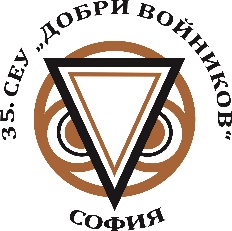 София 1164, район „Лозенец”, ул. „Добри Войников” № 16, тел. 866 10 60; 963 37 31 e-mail: seu_35@35sou.bg, сайт: 35sou.bgПРОТОКОЛ № 2Днес, 10.12.2021 г., Комисията за стипендиите при 35. СЕУ „Добри Войников”, гр. София в състав: председател Албена Желязкова и членове: Лилия Манчева, Таня Кръстева, Татяна Иванова и Стойчо Динев проведе заседание при следнияДневен ред:Разглеждане на подадените заявления за отпускане на стипендии за първия учебен срок на учебната 2021/2022 година.Определяне размера на стипендиите за първия учебен срок на учебната 2021/2022 година.Разглеждане на мотивирани предложения за отпускане на еднократни стипендии на основание чл. 5, ал. 2 от ПМС №328/22.12.2017 г: Мотивирано предложение от Мила Ацева – преподавател по ФВС и Силвия Иванова – преподавател по философия и класен ръководител на IXб клас, за отпускане на еднократна стипендия за „постигнати високи резултати в дейности в областта на науките, технологиите, изкуствата и спорта“ на ученичка от IXб клас, станала републикански вицешампион по художествена гимнастика през септември 2021 г.;Мотивирано предложение от Лилия Манчева – преподавател по математика и ИТ за отпускане на еднократна стипендия за „постигнати високи резултати в учебната и извънкласна дейност“ на двама ученици от XII клас за активното им участие в дейността на ученическия съвет през целия период на обучението им в 35. СЕУ „Добри Войников” и във връзка с активното им участие в организирането и провеждането на патронния празник на училището. Решения:По т. 1. от дневния ред:От подадените 341 заявления за отпускане на стипендии за първия учебен срок на учебната 2021/2022 година бяха проверени 20% (68 бр.), при което се установи, че един ученик от XIа клас и един ученик от XIг клас не отговарят на условията за получаване на стипендия поради това, че са допуснали 5 (пет) или повече отсъствия по неуважителни причини за предходната учебна година (Приложение 1). Останалите 339 заявления се допускат за класиране по видове стипендии.По т. 2. от дневния ред, съобразявайки се със средствата, предвидени за стипендии на учениците, Комисията реши размерът на стипендиите за първия учебен срок на учебната 2021/2022 година да бъде:За постигнати образователни резултати: Приложение 2На учениците от VIII клас с бал от класирането, по-висок от 440 точки по 25,00 лв. (двадесет и пет лева) на месец;За учениците от IX – XII клас с успех Отличен (6,00) по 45,00 лв. (четиридесет и пет лева) на месец;За учениците от IX – XII клас с успех Отличен (5,76 – 5,99) по 40,00 лв. (четиридесет лева) на месец;За учениците от IX – XII клас с успех Отличен (5,50 – 5,75) по 35,00 лв. (тридесет  и пет лева) на месец.За подпомагане на достъпа до образование и предотвратяване от отпадане – по 40,00 лв. (четиридесет лева) на месец; Приложение 3За подпомагане на ученици с трайни увреждания – по 40 лв. (четиридесет лева) на месец; Приложение 3За подпомагане на ученици без родители или с един родител – по 40 лв. (четиридесет лева) на месец; Приложение 4Съгласно чл. 7, ал. 3 от ПМС №328/22.12.2017 г. учениците с право на стипендии по чл. 4, ал. 1, т. 3 и 4 и ал. 2 при класиране и за стипендия за постигнати образователни резултати имат право да получат 50 на сто от размера ѝ.      По т. 3 от дневния ред:Да бъдат отпуснати еднократни стипендии за „постигнати високи резултати в учебната и извънкласната дейност и в дейности в областта на науките, технологиите, изкуствата и спорта“ в размер на 100 лв. (сто лева) на трима ученици, съответно от IXб, XIIб и XIIв клас. Приложение 5Комисията предлага на директора на училището: Да утвърди размера на различните видове стипендии за първия учебен срок на учебната 2021/2022 година и списъците за отпускането и изплащането им по банков път (съгласно Приложение 1, Приложение 2, Приложение 3, Приложение 4, Приложение 5).Стипендиите на учениците от VIII – XII клас, които нямат банкови сметки, да бъдат изплатени еднократно касово от счетоводителя на училището за целия първи срок на учебната 2021/2022 година в края на първия срок. Приложение 6Настоящият протокол да се качи на сайта на училището и на информационното табло на втория етаж в училището за сведение на учениците.Комисия: Председател: Албена Желязкова	.................. Членове: Лилия Манчева		..................Таня Кръстева		..................Татяна Иванова		..................Стойчо Динев		..................